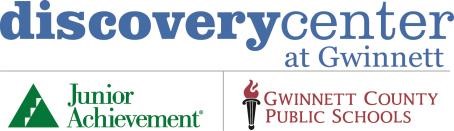 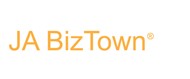 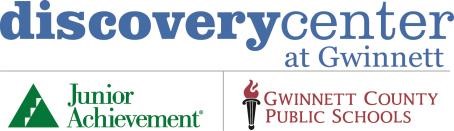 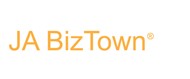 Dear Parent or Guardian: Over the last few weeks, our class has participated in JA BizTown programming, part of an exciting college and career readiness partnership between Gwinnett County Schools and Junior Achievement of Georgia. Within this program, we have learned the foundational economic concepts essential to citizenship and the professional skills needed for entry into diverse professional settings. The next step of the programming is for our class to apply this learning at Junior Achievement’s Discovery Center at Gwinnett. It is an experiential learning lab where the students will receive hands on, real-world interactions with business management, personal finance and life skills.   Our visit is scheduled for Click here to enter a date. .  We will leave school at Click here to enter text. (time) and return at Click here to enter text. (time). Parent Consent: Please complete the form below to give permission for your child to visit JA BizTown. On occasion, the JA BizTown experience may be photographed or videotaped for use in internal and external media, communications, and marketing materials.  If JA is aware of this filming, it will notify the school in advance. However, advance notification is not always possible.  If you prefer your child not to participate, please indicate below. This form must be signed and returned to us by Click here to enter a date. ☐Yes, my child has my permission to accompany the class to JA BizTown, and I understand that he/she may be photographed or videotaped. ☐Yes, my child has my permission to accompany the class to JA BizTown, but I request that efforts be made to exclude my child from any photography or videotaping where he/she may be easily identified. ☐No, my child cannot accompany the class to JA BizTown. Lunch: The Gwinnett County School Nutrition Program will be offering meal service for all Middle Schools students during their visit to Junior Achievement Discovery Center. Students may purchase meals just as they do at their home school and they will have full access to their meal account and meal account balances. The meal prices at JADC are the same as at the Middle School Level:  Full Pay $2.50, Reduced $ .40  The lunch menu will include: Crispy chicken sandwich, fresh veggies & dip, choice of fruit, choice of milk, chocolate chip cookie.If you have additional questions, please contact the cafeteria manager at the student’s home school. ☐ My child will purchase a Gwinnett County School Nutrition Program meal on-site at JA BizTown. ☐ My child will bring their own lunch from home labeled with their name, grade, and teacher’s name.JA BizTown™ 	VISIT - 1 of 2 School Name (Please print clearly): ______________________________________ Homeroom/Main Teacher (if applicable):  _________________________________ 	Student Name (Please print clearly):  _____________________________________ 	 Parent/ Guardian Name (Please print clearly):  _____________________________ 	Parent/ Guardian Signature:  ___________________________________________ 	 Date:_____________________________ JA BizTown™ 	VISIT - 2 of 2 